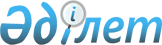 Павлодар қаласы әкімдігінің 2015 жылғы 10 наурыздағы "Үгіттеу жөніндегі материалдарын орналастыру орындарын және сайлаушылармен кездесу өткізу үшін үй-жайларды анықтау туралы" № 275/5 қаулысына өзгерістер енгізу туралыПавлодар облысы Павлодар қалалық әкімдігінің 2019 жылғы 6 мамырдағы № 515/1 қаулысы. Павлодар облысының Әділет департаментінде 2019 жылғы 8 мамырда № 6352 болып тіркелді
      Қазақстан Республикасының 1995 жылғы 28 қыркүйектегі "Қазақстан Республикасындағы сайлау туралы" Конституциялық заңының 28-бабының 4 және 6-тармақтарына, Қазақстан Республикасының 2001 жылғы 23 қаңтардағы "Қазақстан Республикасындағы жергілікті мемлекеттік басқару және өзін-өзі басқару туралы" Заңының 31-бабы 2-тармағына сәйкес, сайлаушылармен кездесу үшін үгіттеу жөніндегі баспа материалдарын орналастыру орындары және үй-жайларды анықтау мақсатында, Павлодар қаласының әкімдігі ҚАУЛЫ ЕТЕДІ:
      1. Павлодар қаласы әкімдігінің 2015 жылғы 10 наурыздағы "Үгіттеу жөніндегі материалдарын орналастыру орындарын және сайлаушылармен кездесу өткізу үшін үй-жайларды анықтау туралы" № 275/5 қаулысына (Нормативтік құқықтық актілердің мемлекеттік тіркеу тізілімінде № 4363 болып тіркелген, 2015 жылғы 19 наурызда "Звезда Прииртышья" газетінде, 2015 жылғы 19 наурызда "Сарыарқа самалы" газетінде жарияланған) мынадай өзгерістер енгізілсін:
      көрсетілген қаулысының кіріспесі жаңа редакцияда жазылсын:
      "Қазақстан Республикасының 1995 жылғы 28 қыркүйектегі "Қазақстан Республикасындағы сайлау туралы" Конституциялық заңының 28-бабының 4 және 6-тармақтарына, Қазақстан Республикасының 2001 жылғы 23 қаңтардағы "Қазақстан Республикасындағы жергілікті мемлекеттік басқару және өзін-өзі басқару туралы" Заңының 31-бабы 2-тармағына сәйкес, сайлаушылармен кездесу үшін үгіттеу жөніндегі баспа материалдарын орналастыру орындары және үй-жайларды анықтау мақсатында, Павлодар қаласының әкімдігі ҚАУЛЫ ЕТЕДІ:";
      көрсетілген қаулының 1, 2-қосымшалары осы қаулының 1, 2-қосымшалырына сәйкес жаңа редакцияда жазылсын.
      2. Осы қаулының орындалуын бақылау қала әкімі аппаратының басшысына жүктелсін.
      3. Осы қаулы оның алғашқы ресми жарияланған күнінен бастап қолданысқа енгізіледі. Павлодар қаласында үгіттеу жөніндегі баспа
материалдарын орналастыру орындарының тізбесі Сайлаушылармен кездесулерді өткізуге арналған үй-жайлар тізбесі
					© 2012. Қазақстан Республикасы Әділет министрлігінің «Қазақстан Республикасының Заңнама және құқықтық ақпарат институты» ШЖҚ РМК
				
      Павлодар қаласының әкімі

Ә. Күмпекеев

      "КЕЛІСІЛДІ:"

      Павлодар қалалық аумақтық

      сайлау комиссиясының төрағасы

А. Маржықбаев

      2019 жылғы "6" мамыр
Павлодар қаласы әкімдігінің
2019 жылғы "6" мамырдағы
№ 515/1 қаулысына
1-қосымша
№ р/с
Орнату орындары
Дана саны
1
2
3
Павлодар қаласы
Павлодар қаласы
Павлодар қаласы
1
Ледовский көшесіндегі № 37 тұрғын үйдің жанындағы стенд ("Бассейн" автобус аялдамасында)
1
2
Торайғыров көшесіндегі № 6 тұрғын үйдің жанындағы стенд ("Благовещенский собор" автобус аялдамасында)
1
3
Торайғыров көшесіндегі № 28 тұрғын үйдің жанындағы стенд ("Конституция алаңы" автобус аялдамасында)
1
4
Мир көшесіндегі № 17 үйдің жанындағы стенд (перинаталдық орталық ғимаратының жанында) 
1
5
Торайғыров көшесіндегі № 53 тұрғын үйдің жанындағы стенд (Астана көшесі жағынан)
1
6
Академик Сәтбаев көшесіндегі № 30 тұрғын үйдің жанындағы стенд ("Торайғыров" автобус аялдамасында)
1
7
Айманов көшесіндегі № 44 тұрғын үйдің жанындағы стенд ("Мир" автобус аялдамасында)
1
8
Торайғыров көшесіндегі стенд (Торайғыров көшесі, 67 бойынша "Музыкалық колледж – дарынды балаларға арналған музыкалық мектеп-интернат" мемлекеттік мекемесінің жанында)
1
9
Лермонтов көшесіндегі № 86 тұрғын үйдің жанындағы стенд ("Ғылыми-техникалық кітапхана" автобус аялдамасында)
1
10
Торайғыров көшесіндегі стенд (Торайғыров көшесі, 64 бойынша "ForteBank" акционерлік қоғамы Павлодар филиалы ғимаратының жанында)
1
11
Торайғыров көшесіндегі № 54 тұрғын үйдің жанындағы стенд ("Барыс" сауда орталығына қарама қарсы)
1
12
Торайғыров көшесіндегі стенд ("Нұрсұлтан Назарбаев даңғылы" автобус аялдамасында)
1
13
Павлов көшесіндегі стенд ("Весна" кафесі" автобус аялдамасында)
1
14
Нұрсұлтан Назарбаев даңғылындағы стенд ("Кооператор" автобус аялдамасында)
1
15
Теміржол вокзалы жанындағы стенд ("Вокзал" автобус аялдамасында)
1
16
Нұрсұлтан Назарбаев даңғылындағы стенд ("Ласточка" автобус аялдамасында)
1
17
Естай көшесіндегі № 101 тұрғын үйдің жанындағы стенд ("Жасыбай" автобус аялдамасында)
1
18
Малайсары батыр көшесіндегі стенд ("Восточный шағынауданы" автобус аялдамасында)
1
19
Малайсары батыр көшесіндегі стенд ("Жиһаз фабрикасы" автобус аялдамасында)
1
20
Естай көшесіндегі № 40 тұрғын үйдің жанындағы стенд ("Қазақстан Халық банкі" акционерлік қоғамы Павлодар облыстық филиалы ғимаратының жанында)
1
21
1 Май көшесіндегі № 288 тұрғын үйдің жанындағы стенд ("Асыл" базарының жанында)
1
22
1 Май көшесіндегі № 26 тұрғын үйдің жанындағы стенд ("Қайырбаев" автобус аялдамасында)
1
23
Академик Шөкин көшесіндегі стенд (өзен вокзалының аумағында)
1
24
Академик Шөкин көшесіндегі стенд ("Пионерская" автобус аялдамасында)
1
25
Катаев көшесі, 44 бойынша Павлодар қаласы әкімдігі Павлодар қаласы мәдениет және тілдерді дамыту бөлімінің "Естай атындағы Мәдениет сарайы" мемлекеттік коммуналдық қазыналық кәсіпорны ғимаратының жанындағы стенд (автобус аялдамасында)
1
26
Ломов көшесіндегі стенд ("№ 1 Павлодар қалалық ауруханасы" автобус аялдамасында)
1
27
Нұрсұлтан Назарбаев даңғылындағы стенд ("Толстой" автобус аялдамасында)
1
28
Қамзин көшесіндегі № 168 тұрғын үйдің жанындағы стенд
1
29
Нұрсұлтан Назарбаев даңғылындағы стенд ("Айгүл дүкені" автобус аялдамасында)
1
30
Зеленстрой кентіндегі стенд (Әлсейітов көшесі, 31 бойынша дүкеннің жанындағы автобус аялдамасында)
1
31
Қамзин-Ломов көшелерінің қиылысындағы стенд ("Қазақстан Халық банкі" акционерлік қоғамы Павлодар облыстық филиалы ғимаратының жанында)
1
32
Нұрсұлтан Назарбаев даңғылындағы стендтер ("Гулливер" сауда үйі" автобус аялдамасында)
2
33
Нұрсұлтан Назарбаев даңғылындағы стенд ("Жаяу Мұса" автобус аялдамасында)
1
34
Нұрсұлтан Назарбаев даңғылындағы стенд ("Дачи-1" автобус аялдамасында)
1
35
Қамзин көшесіндегі № 364 тұрғын үйдің жанындағы стенд ("Ладожская" автобус аялдамасында)
1
36
Майра көшесі, 27/1 бойынша ғимаратының жанындағы стенд ("Қазпошта" акционерлік қоғамы Павлодар облыстық филиалы ғимаратының жанында)
1
37
Майра көшесіндегі № 19 тұрғын үйдің жанындағы стенд ("Майра" автобус аялдамасында)
1
38
Қамзин көшесіндегі стенд ("Диспетчерская" автобус аялдамасында)
1
39
"Павлодар облыстық балалар ауруханасы" шаруашылық жүргізу құқығындағы коммуналдық мемлекеттік кәсіпорны жанындағы стенд ("Облыстық балалар ауруханасы" автобус аялдамасында)
1
40
Ткачев көшесіндегі "Павлодар қаласы химия-биология бағытындағы Назарбаев Зияткерлік мектебі" "Назарбаев Зияткерлік мектептер" дербес білім беру ұйымы филиалының жанындағы стенд (автобус аялдамасында)
1
41
Бекхожин көшесіндегі стенд ("Усолка шағынауданы" трамвай аялдамасында)
1
42
Чкалов көшесіндегі стенд (Запорожская көшесіндегі № 41 тұрғын үйдің жанында)
1
43
Академик Сәтбаев көшесіндегі стенд ("М. Горький" автобус аялдамасында)
1
44
Академик Сәтбаев көшесіндегі стенд ("Чехов" автобус аялдамасында)
1
45
Академик Шөкин көшесіндегі стенд ("Академик Бектұров" автобус аялдамасында)
1
46
Естай көшесіндегі стенд ("Диагностикалық орталығы" автобус аялдамасында)
1
47
Академик Шөкин көшесіндегі стенд ("С. Торайғыров атындағы Павлодар мемлекеттік университеті" автобус аялдамасында)
1
48
Лермонтов көшесіндегі № 120 тұрғын үйдің жанындағы стенд ("№ 5 мектеп" автобус аялдамасында)
1
49
Лермонтов көшесіндегі "Павлодар облыстық стоматологиялық емхана" шаруашылық жүргізу құқығындағы коммуналдық мемлекеттік кәсіпорнының жанындағы стенд ("Лермонтов" автобус аялдамасында)
1
50
1 Май көшесіндегі "Павлодар қаласы № 4 арнайы жалпы орта білім беру мектеп-интернаты" мемлекеттік мекемесінің жанындағы стенд ("Затон базары" автобус аялдамасында)
1
51
Бестужев көшесіндегі стенд ("Соқырлар қоғамы" автобус аялдамасында)
1
52
Ворушин көшесіндегі № 10 тұрғын үйдің жанындағы стенд ("Альянс" автобус аялдамасында)
1
53
Жаңаауыл кентіндегі стенд (6 Жаңаауыл көшесі, 6 бойынша "Дос" дүкенінің жанындағы автобус аялдамасында)
1
54
Теміржолшылар кентіндегі стенд (Кленовая көшесі, 90 бойынша "Павлодар қаласы № 43 жалпы орта білім беру мектебі" мемлекеттік мекемесі филиалының жанында)
1
Мойылды ауылы
Мойылды ауылы
Мойылды ауылы
55
Центральная көшесіндегі № 5 тұрғын үйдің жанындағы стенд
1
56
Центральная көшесіндегі стенд ("Конечная" автобус аялдамасында)
1
Кенжекөл ауылдық округі
Кенжекөл ауылдық округі
Кенжекөл ауылдық округі
57
Парковая көшесіндегі стенд ("Павлодар қаласы әкімдігі Павлодар қаласы Кенжекөл ауылдық округі әкімі аппаратының Мәдени ойын-сауық орталығы" мемлекеттік коммуналдық қазыналық кәсіпорнының жанында)
1
58
Дружба көшесіндегі стенд ("Дружба" автобус аялдамасында)
1
Павлодар ауылы
Павлодар ауылы
Павлодар ауылы
59
Советская көшесіндегі стенд ("Қазпошта" акционерлік қоғамы Павлодар облыстық филиалы ғимаратының жанында)
1
60
Железнодорожная көшесіндегі стенд ("Конечная" автобус аялдамасында)
1
Ленин кенті
Ленин кенті
Ленин кенті
61
Макаренко көшесіндегі стенд ("Павлодар қаласының № 15 сәбилер бақшасы" мемлекеттік қазыналық коммуналдық кәсіпорны ғимаратының жанында)
1
62
Мақажанов көшесіндегі стенд ("Гастроном" дүкені ғимаратының жанында)
1
Жетекші ауылы
Жетекші ауылы
Жетекші ауылы
63
М. Әуезов көшесіндегі стенд ("Жетекші ауылы әкімі аппаратының Мәдени ойын-сауық орталығы" мемлекеттік коммуналдық қазыналық кәсіпорнының жанында) 
1
64
Санияз-би көшесіндегі стенд ("Конечная" автобус аялдамасында)
1Павлодар қаласы әкімдігінің
2019 жылғы "6" мамырдағы
№ 515/1 қаулысына
2-қосымша
р/с № 
Ұйымның атауы
Орналасқан мекенжайы
1
2
3
Павлодар қаласы
Павлодар қаласы
Павлодар қаласы
1
Павлодар қаласы әкімдігі Павлодар қаласы мәдениет және тілдерді дамыту бөлімінің "Естай атындағы Мәдениет сарайы" мемлекеттік коммуналдық қазыналық кәсіпорнының ғимараты
Павлодар қаласы, Астана көшесі, 156
2
Павлодар қаласы әкімдігі Павлодар қаласы мәдениет және тілдерді дамыту бөлімінің "Естай атындағы Мәдениет сарайы" мемлекеттік коммуналдық қазыналық кәсіпорнының ғимараты
Павлодар қаласы, Катаев көшесі, 44
3
Павлодар облысы әкімдігі, Павлодар облысы мәдениет, архивтер және құжаттама басқармасының "Шаңырақ" облыстық халық шығармашылығы және мәдени-сауық қызметі орталығы" коммуналдық мемлекеттік қазыналық кәсіпорнының ғимараты
Павлодар қаласы, Торайғыров көшесі, 48
4
Павлодар облысы әкімдігі, Павлодар облысы мәдениет, архивтер және құжаттама басқармасының "Шаңырақ" облыстық халық шығармашылығы және мәдени-сауық қызметі орталығы" коммуналдық мемлекеттік қазыналық кәсіпорны
Павлодар қаласы, Нұрсұлтан Назарбаев даңғылы, 1
5
Павлодар қаласы әкімдігі Павлодар қаласы мәдениет және тілдерді дамыту бөлімінің "Естай атындағы Мәдениет сарайы" мемлекеттік коммуналдық қазыналық кәсіпорны (кіші зал)
Павлодар қаласы, Конституция алаңы, 1
6
Павлодар облысы әкімдігі, Павлодар облысы мәдениет, архивтер және құжаттама басқармасының "С. Торайғыров атындағы облыстық біріктірілген әмбебап ғылыми кітапханасы" коммуналдық мемлекеттік мекемесі
Павлодар қаласы, Академик Сәтбаев көшесі, 104
7
"Павлодар мемлекеттік педагогикалық университеті" шаруашылық жүргізу құқығындағы республикалық мемлекеттік кәсіпорны (№ 5 оқу корпусы)
Павлодар қаласы, Торайғыров көшесі, 58
8
"С. Торайғыров атындағы Павлодар мемлекеттік университеті" шаруашылық жүргізу құқығындағы республикалық мемлекеттік кәсіпорны (бас корпусы)
Павлодар қаласы, Ломов көшесі, 64
9
"Инновациялық Еуразия университеті" жауапкершілігі шектеулі серіктестігі 
Павлодар қаласы, М. Горький көшесі, 102/4
10
Павлодар облысы әкімдігі, Павлодар облысы мәдениет, архивтер және құжаттама басқармасының "А.П. Чехов атындағы Павлодар облыстық драма театры" коммуналдық мемлекеттік қазыналық кәсіпорны (кіші зал)
Павлодар қаласы, Астана көшесі, 166
11
Павлодар қаласы әкімдігі Павлодар қаласы мәдениет және тілдерді дамыту бөлімінің "Павлодар қаласының орталықтандырылған кітапханалар жүйесі" коммуналдық мемлекеттік мекемесінің ғимараты
Павлодар қаласы, Торайғыров көшесі, 44/1
12
Павлодар облысы әкімдігі, Павлодар облысы білім беру басқармасының "М.М. Катаев атындағы оқушылар сарайы" коммуналдық мемлекеттік қазыналық кәсіпорны (кіші зал)
Павлодар қаласы, 1 Май көшесі, 27
Кенжекөл ауылдық округі
Кенжекөл ауылдық округі
Кенжекөл ауылдық округі
13
"Павлодар қаласы әкімдігі Павлодар қаласы Кенжекөл ауылдық округі әкімі аппаратының Мәдени ойын-сауық орталығы" мемлекеттік коммуналдық қазыналық кәсіпорны
Кенжекөл ауылы, Парковая көшесі, 17
Мойылды ауылы
Мойылды ауылы
Мойылды ауылы
14
"Павлодар қаласы № 38 жалпы негізгі білім беру мектебі" мемлекеттік мекемесі 
Мойылды ауылы, Абай көшесі, 1 
Павлодар ауылы
Павлодар ауылы
Павлодар ауылы
15
Павлодар қаласы әкімдігі Павлодар қаласы дене шынықтыру және спорт бөлімінің "Балалар-жастар спорт орталығы" коммуналдық мемлекеттік мекемесі, "Нұртас" балалар-жастар клубы
Павлодар ауылы, Заводская көшесі, 1
Жетекші ауылы
Жетекші ауылы
Жетекші ауылы
16
"Жетекші ауылы әкімі аппаратының Мәдени ойын-сауық орталығы" мемлекеттік коммуналдық қазыналық кәсіпорны
Жетекші ауылы, М. Әуезов көшесі, 15
Ленин кенті
Ленин кенті
Ленин кенті
17
"Жаяу Мұса атындағы Мәдениет үйі" мемлекеттік коммуналдық қазыналық кәсіпорны
Ленин кенті, Павлодарская көшесі, 53А